Для категории «Специалист»Модуль1. Сохранение и укрепление здоровья дошкольников (Разработка и проведение квест-игры по физическому развитию с использованием ИКТ и игрового развивающего пособия).Выполнение задания:Определить цель интегрированного задания.Определить задачи квест-игры по физическому развитию дошкольников (с использованием ИКТ и игрового развивающего пособия) в соответствии с заданным оборудованием.Придумать игровую легенду, планируемый конечный результат.Продумать содержание и оборудование этапов игры.Определить задания квест-игры для дошкольников.Составить игровой маршрут с игровыми «точками», с учетом пространства и оборудования площадки, условиями задания.Заполнить паспорт квест-игры (Приложение 6), распечатать паспорт.Подготовить необходимые материалы и оборудование, задания маршрута (этапов игры), реквизит и атрибутику для игры, оформление точек игры и т.д.Распределить время представления задания в соответствии с маршрутом игры (этапами квеста) из расчета 10 минут.Предоставить экспертам паспорт квест-игры.Подготовить образовательное пространство для проведения квест-игры.Провести квест-игру.Сообщить экспертам о завершении работы.Убрать рабочее место.30% изменений:1. Физкультурное оборудование:а) мячб) обручв) гимнастическая палкаг) кеглид) шнур (канат)е) мешочки с грузом2. Игровое развивающее пособие:а) математический планшетб) кубики «Сложи узор» в) квадрат ВоскобовичаПаспорт квест-игрыМодуль 1категория: специалистыПаспорт квест-игры по физическому развитиюФИО участника: Сашенкова Галина Владимировна_№ участника: ____________________________________________________Пример целей и задач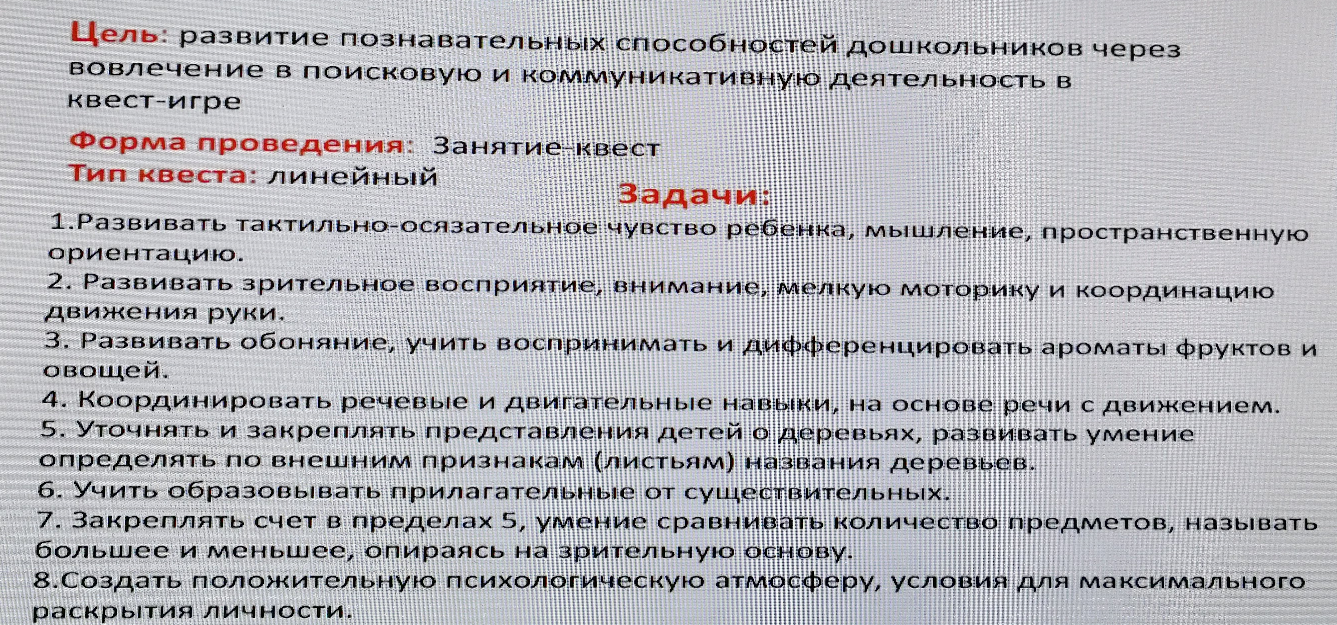      меняем движения рук и ног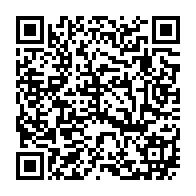  https://kurilova-lv-ds1himki.edumsko.ru/articles/post/1901392http://zhuravushka.nnov.prosadiki.ru/media/2020/06/26/1257589041/Kartoteka_kvest-igr_dlya_starshix_doshkol_nikov.pdfhttps://metodbv.ru/kvest-igra-v-dou/https://urok.1sept.ru/articles/672948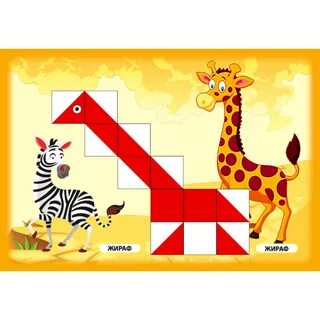 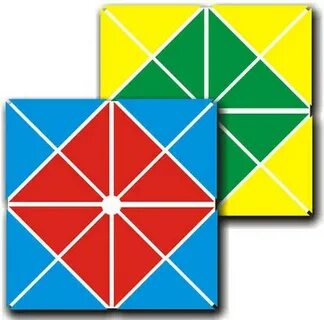 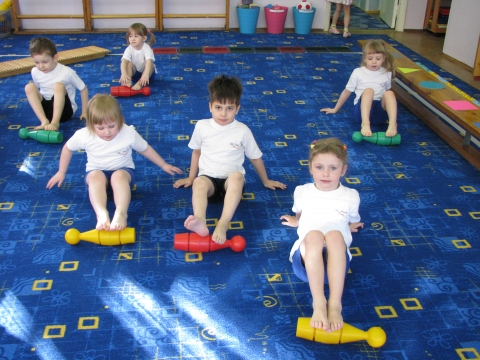 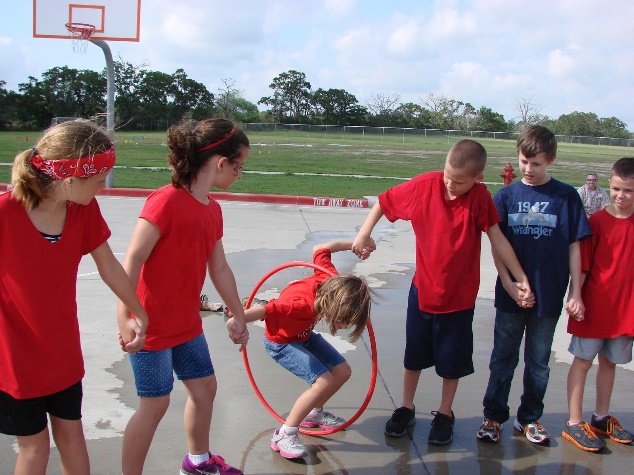 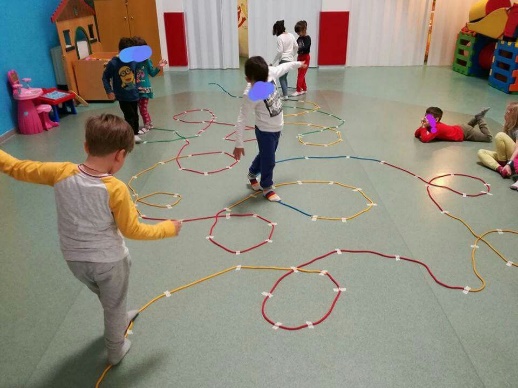 Образовательные области:Физическое развитие, познавательное развитие, социально-коммуникативное развитие, речевое развитиеНазвание игры«Космическая миссия»Возрастная группа:подготовительнаяЦель игры:внедрение новых, нетрадиционных форм взаимодействия с воспитанниками по формированию у них интереса и потребности в здоровом образе жизни.Задачи игры:Обучающие:Способствовать формированию умения осознанно относиться к выполнению правил квест-игры;Способствовать развитию физических качества: быстроты, гибкости, ловкости.Развивающие: Развивать познавательный интерес;Развивать воображение и смекалку;Развивать и совершенствовать двигательные умения и навыки детей.Воспитательные:Вызывать у детей положительное отношение к физкультуре и ЗОЖ, познавательную активность;Воспитывать в детях чувство ответственности, коллективизма, удовлетворения от участия в совместной деятельности;Физкультурно-оздоровительные:Закреплять умения ходить, бегать, согласовывать движения рук и ног;Вырабатывать правильную осанку;Планируемый игровойрезультат- приобщение дошкольников к физическим упражнениям в повседневной жизниИнтерактивноесопровождение к игре:- Материалы и оборудование:Карта путешествия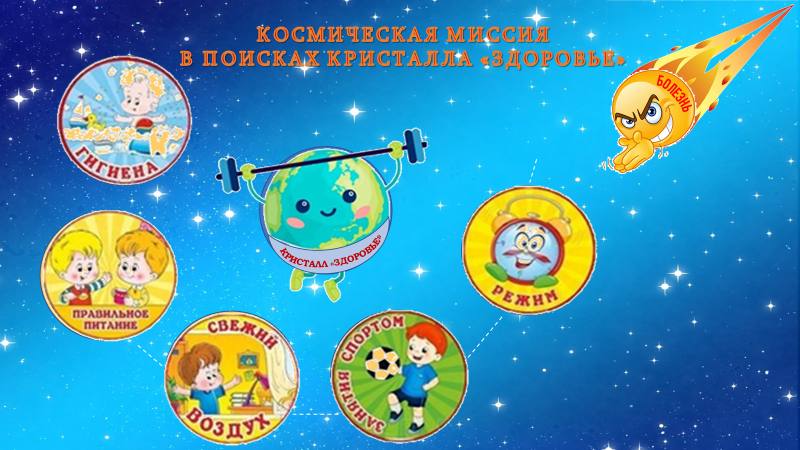 Количество заданий:5Развивающаяпредметно-пространственнаясреда:Образовательные продукты по итогамреализации квеста:Время проведения25Легенда игры:Сюжетная линия - Поиск кристалла «Здоровье»№ Этапы,продолжительностьЗадачи этапаДеятельность педагогаПредполагаемая деятельность детейПланируемыерезультаты1Пролог (вступительное слово педагога) – создание игровой мотивации- Ребята, какой праздник мы отмечаем 12 апреля? - Вы правы. Чтобы стать космонавтом Ю.А. Гагарин очень много занимался физкультурой, чтобы вынести космические нагрузки.- Я предлагаю вам совершить космическую миссию по спутникам в поисках кристалла «Здоровье»- День космонавтики.2Организационный этап – знакомство с правилами, раздача карт- мяч, кегли, кубики «сложи узор»-обруч, шнур, математический планшет- палки, мешочки, "куб" Воскобовича"-- Сложите руки перед собой, «заводим мотор»: ррррррррррррр и полетели по кругу бегом на носочках.3Основной этап; Экспозиция – Основной этап; Экспозиция – Основной этап; Экспозиция – Основной этап; Экспозиция – Основной этап; Экспозиция – 3.1Выполнять действия на этапе- Начнём искать волшебный кристалл на спутнике «Гигиена». - Даже в ракете надо умываться по утрам и вечерам…- Мы команда, а мыло (мяч/обруч/мешочек) у нас одно. Как быть? Правильно, давайте поможем друг другу. Передавайте «мыло», держа его за спиной - готовимся к невесомости (включить музыку). Вся команда успела умыться. Только кристалла нет на спутнике «Гигиена». - Предлагаю поискать кристалл на другом спутнике - «Правильное питание».- Приготовили ракеты: руки поставили на пояс, «заводим мотор»: ра-ра-ра-ра и полетели по кругу боковым галопом. В путь. - Вот мы и на месте. На этом спутнике нам надо запастись продуктами (на полу стоят 2 кегли/2 мешочка/обруч, изображая вход в продовольственный отсек ракеты. Дети по очереди, держа в руках «продовольствие»: мяч/скрученный шнур/ палку двумя руками перешагивают поочерёдно через  обруч/ через 1 мешочек/через палку направо, приседают, выпрямляются, перешагивают через обруч/ через 2 мешочек/ через палку налево - каждый пронёс «продовольствие» в ракету). - Посмотрите, и здесь нет нашего кристалла. Летим на другой спутник. Приготовили ракеты: сложите руки перед собой, «заводим мотор»: ро-ро-ро-ро и полетели на месте бегом, поднимая высоко колени. - А вот и спутник «Свежий воздух».- Что за шум (включить музыку) – это метеор «Болезнь». Он пытается остановить нас своим метеоритным дождём. - Предлагаю убежать от него. Смотрите, на полу лежит «дорожка» (палка/шнур/3 кегли).  Перепрыгивайте на одной ноге через дорожку боком к дорожке. Добежим до конца дорожки. Молодцы! Комета Болезнь нас не догнала. Закачаем на наш борт  чистый  свежий воздух (упражнение «Насос» маленький для каждого и большой для всей ракеты). Но и на этом спутнике нет нашего кристалла. Приготовили ракеты: сложите руки перед собой, «заводим мотор»: ру-ру-ру и полетели на месте как инопланетяне (фантазия детей).   Следующий спутник «Занятия спортом» - В невесомости надо тренировать мышцы. Руки мы уже тренировали. Теперь потренируем ноги: садимся на пол по кругу, босыми ногами катаем по полу кегли/поднимаем с пола мешочек, кладём, снова поднимаем мешочек / катаем по полу верёвку вперёд – назад по сигналу: по заданию  раз – два, раз – два (включить музыку)Договариваются друг с другом3.23.3Оказывают помощь друг другу при возникновении трудностей4Эпилог – подведение итогов, обмен мнениями, награждение- Летим на последний спутник) «Режим» (рррр вокруг себя вправо)- Вам надо договориться между собой и собрать из кубиков «сложи узор»/Воскобовича/нарисовать на математическом планшете красный квадрат внутри синего квадрата, состоящие из треугольников - Посмотрите, ребята, это же наш кристалл «Здоровье». Ура! Мы нашли его! Каждый из вас старался выполнить задания правильно, аккуратно и быстро. Давайте вспомним, как мы искали кристалл «Здоровье»:Мы пытались умываться в невесомости;Мы доставили продукты в ракету;Мы убегали от метеора «Болезнь»;Мы тренировали мышцы ног;Мы тренировали свой мозг;И, наконец, нашли кристалл «Здоровье», который находится на нашей планете Земля.На память о нашем путешествии я дарю каждому из вас по маленькой частице этого кристалла, чтобы и дальше соблюдать правила здорового образа жизни.А нам пора возвращаться из нашего путешествия. Спасибо всем.Дети отвечают на вопросы